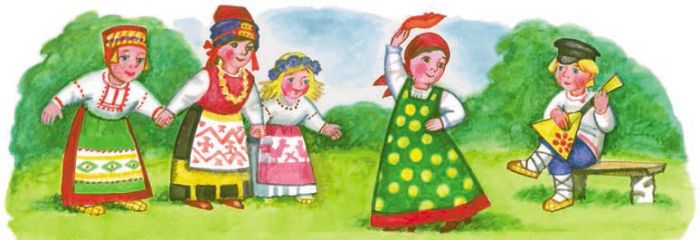 Консультация для родителей.
«Сядем рядком, поговорим ладком».
Фольклор в повседневной жизни малышей.Почему наши дети плохо говорят? Может, потому что мы разучились с ними разговаривать? Общаясь со своими детьми, родители редко используют поговорки и пословицы, а ведь в них заключается суть решения любого конфликта. Дети дошкольного возраста очень восприимчивы к слову, всё быстро запоминают и воспроизводят: у них активно «работает» непроизвольная память, они запоминают буквально всё, даже не желая того. В дошкольном детстве расширяется круг общения детей. Дети, выходя за рамки узкосемейных связей, начинают общаться с более широким кругом людей, особенно со сверстниками. Это требует от ребенка полноценного владения средствами общения, основным из которых является речь. Современный ребёнок мало времени проводит в обществе взрослых (всё больше за компьютером или у телевизора, редко слышит сказки и рассказы из уст родителей и воспитателей.Детский фольклор дает возможность родителю, уже на ранних этапах развитиях ребенка приобщать его к народному слову. Благодаря этому, на материале детского фольклора у ребенка формируется внутренняя готовность к восприятию истоков русской народной культуры.Что же относится к детскому фольклору?Потешки, прибаутки – игра взрослого с ребенком. Потешка, прежде всего, учит маленького ребенка понимать человеческую речь и учит выполнять различные жесты, движения, которым руководит слово.Ладушки, ладушкиГде были?У бабушки!Что ели?Кашку!Что пили?Бражку!Бражка сладенька.Бабушка добренька.Попили, поели,Шу, полетели!На головку сели!Сели посидели,Прочь улетели!Заклички – небольшие песенки для распевания группы детей. Чаще всего обращенные к явлениям природы.Дождик, дождик пущеДадим тебе гущиВыйду на крылечкоДам огуречка!Считалки – рифмованные стихи для жеребьевки в игре.Раз, два, три, четыре, пять,Мы собрались поиграть.К нам сорока прилетела.И тебе водить велела.Сколько в этих стишках нежности, такта. Они удовлетворяют рано возникшую потребность в художественном слове. Все эти виды детского фольклора, звучат, как ласковый говорок, выражая заботу, веру в лучшее будущее. Именно это нравится детям в малых формах фольклора.Фольклор для детей – это очень веселый жанр народного творчества. В шуточной форме можно похвалить или поругать ребенка. Заклички и считалки украшают и обогащают речь ребенка. Расширяют словарный запас, расширяют воображение. Ведь чтобы использовать простейшие заклички и считалки ребенок должен достаточно быстро оценить ситуацию, как бы приложить ее к закличке, что бы проговорить ее. Считалки помогают вести честную игру, прежде всего, выбрать водящего, помогают работать над звукопроизношением речи ребенка. Потешка является первой ступенью ведущей к познанию родного языка. Дети воспринимают богатство звуков русского языка. При произношении потешки развивается речевое дыхание, артикуляционный аппарат, правильное произношение звуков.                         О том, как использовать в воспитании ребёнка педагогический опыт,
накопленный веками, сбереженный народом как одно из самых величайших своих богатств, и пойдет сейчас речь.
Представьте себе утро. Ваш малыш просыпается, а вы, улыбаясь, говорите ему:                                                                                                                   Вот проснулся петушок, встала курочка.
Просыпайся , мой дружок, встань, сынулечка.( дочурочка)
Ребёнок потягивается, а ему приговаривают:
На кота потягушки, на дитя порастушки,
А в ручки хватушки, а в ножки ходушки,
А в роток говорунок, а в голову разумок.
Ребёнок поел, отдохнул, теперь ему надо подвигаться, поупражняться в ходьбе: 
Встань, малыш ещё разок, сделай маленький шажок.
Ходит мальчик наш с трудом, первый раз обходит дом.
Киска, киска, киска брысь! На дорожку не садись.
Наша доченька пойдет, через киску упадёт.
Уходи с дороги, кот! Наша деточка идет.
Ребёнок старается, похвалите его:
Ой ты, сынок, медовый сахарок, румяный пирожок, берёзовый душок.
Наша доченька в дому, что оладышек в меду, красно яблочка в саду.
Ой, мой маленький, ненаглядненький,
мой хорошенький, мой пригоженький.
Дети очень любят, когда их подбрасывают вверх:
Тушки – тутушки, с творогом ватрушки,
Пшеничный пирожок на опарушке мешон, высоко взошёл.
Дети порой капризничают, когда их собирают на прогулку.
А попробуйте, одевая ребёнка, приговаривать:
Вот они, сапожки:
Этот - с левой ножки, этот - с правой ножки.
Если дождик пойдет, наденем сапожки.
Валенки, валенки, невелички, маленьки.
Опушка бобровая, Маша чернобровая. Завяжи потуже шарф,будем делать снежный шар.
Я шар покачу, гулять захочу.
Выйдя на улицу, понаблюдайте за окружающим, «поговорите» с солнышком или дождиком (в зависимости от погоды):                      Солнышко, солнышко, выгляни в окошко.
Ждут тебя детки, ждут малолетки.
Дождик, дождик, полно лить, малых детушек мочить.
Увидели насекомых:
Бабочка – коробочка, Ветер или дождь,
Полетишь - как ветер, упадешь – как дождь.
Пришли в лес, приговаривайте:
Мотылёк – ветилек, принеси нам ветерок,
От ворот поворот гнать кораблик в ручеек.
Гриб – грибок, выставь лобок,
В кузовок положу! Гриб на грибу, а мой наверху.
Собирая ягоды:
Рву, рву ягодку, черную смородинку,
Маменьке в лукошко, дитятке в ладошку.
Сколько радости доставляет детям купание в пруду, озере, реке!
Попала в уши вода? Не беда:
Мышка, мышка, на горошку,
Вылей воду на ладошку.
Если ребёнок заболел, говорили:
У лисы боли, у медведя боли,-
А у нашего дитя уйдите боли в горы.
Сынок, не плач – испеку тебе калач. Сынок, не вой – испеку тебе другой.
Сынок, не реви – испеку тебе три. Не плач, не плач – куплю калач.
Купая больного ребёнка:
С гуся вода, с лебедя вода, с моего дитя вся худоба –
На густой лес, на большую воду, на гнилую колоду.
Если выпал зуб, говорили:
Мышка, мышка, возьми мой зубишко!
Возьми репяной, а дай мне другой.
Незаметно пролетел день. Пора укладывать ребёнка спать.
Ласковые, спокойные слова потешек помогут вам уложить ребёнка в постель, успокоить его:
Бай, бай, Бай, бай, ты, собаченька не лай,
петушок не кричи и сыночка не буди.
Мой сыночек будет спать, да большой вырастать.
Он проспит подольше, вырастет побольше. 
Не скребутся паучки – все по норкам спать легли. Фольклорные произведения, начиная с колыбельных песенок, потешек и кончая пословицами, сказками, дают детям уроки на всю жизнь: уроки нравственности, трудолюбия, доброты, дружбы, взаимопомощи. Душевной теплотой и любовью пронизаны все колыбельные песенки, пестушки, потешки.Развитие речи - это основной показатель психологического и личностного развития ребенка. От развития речевого и игрового взаимодействия детей зависит качество речи каждого ребенка.Успехов вам, дорогие родители в воспитании ваших детей!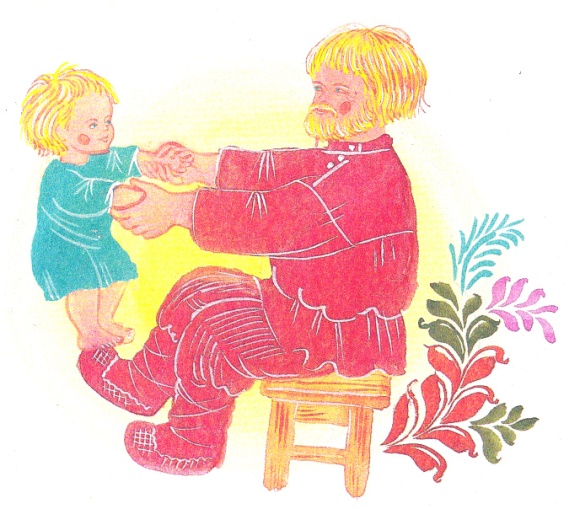 